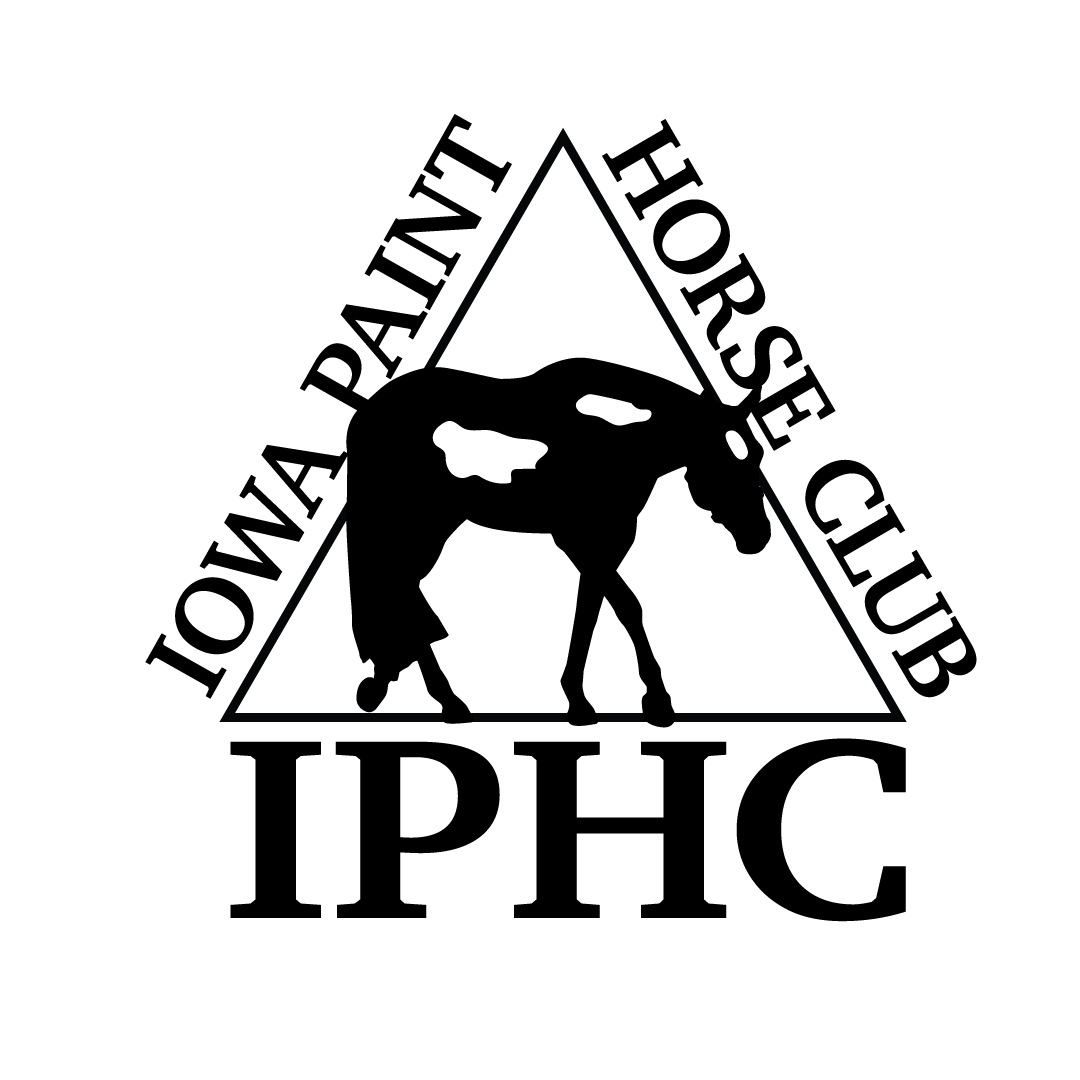 Registered Name:								Reg. #:			        Foal Year:Trainer/Stalled With Owner 				    APHA #	Exp.Date	Phone # Address 	                        City,State, Zip Email Name APHA #                               Exp.Date                           DOB Address City,State,Zip Phone                                                EmailRelationship to OwnerRider Status:  ___ Open  ____Amateur ____Novice   _____YouthName APHA #                               Exp.Date                           DOB Address City,State,Zip Phone                                                EmailRelationship to OwnerRider Status:  ___ Open  ____Amateur ____Novice   _____Youth# 1Name APHA #                               Exp.Date                           DOB Address City,State,Zip Phone                                                EmailRelationship to OwnerRider Status:  ___ Open  ____Amateur ____Novice   _____YouthSATSATSUNMONMONSATSUNMONSATSUNMON22Yth W-T Showmanship 5-101Amateur Pleasure Driving2Pleasure Driving23Nov Youth Showmanship 18/U3Amateur Stallions – All Ages9Junior SPB Stallions (2 & Under)24Youth Showmanship 13/U6Amateur SPB Stallions – All Ages10Senior SPB Stallions (3 & Over)25Youth Showmanship 18/U21Amat Walk-Trot Showmanship13Performance Halter Stallions29Youth Mares26Nov Amateur Showmanship14Weanling Stallions49Youth Geldings27Amateur Showmanship15Yearling Stallions74Yth W-T Hunter U/Saddle 5-1028SPB Amateur Showmanship16Two Year Old Stallions76Yth W-T Hunt Seat Eq 5-1030Amateur Mares17Three Year Old Stallions77Nov Yth Hunter U/Saddle 18/U33Amateur SPB Mares All Ages18Four Year & Older Stallions78Yth Hunter U/Saddle 13/U50Amateur Geldings36SPB Mares (2 Years & Under)79Yth Hunter U/Saddle 18/U53Amateur SPB Geldings – All Ages37SPB Mares (3 Years & Over)85Nov Yth Hunt Seat Eq 18/U69Amateur Yearling Longe Line40Performance Halter Mares86Youth Hunt Seat Eq 13/U73Amat W-T Hunter Under Saddle41Weanling Mares87Yth Hunt Seat Eq 18/Under75Amateur Walk-Trot Equitation42Yearling Mares90Lead Line 8 & Under81Nov Am Hunter Under Saddle43Two Year Old Mares93Yth W-T Western Pleasure 5-1082Amateur Hunter Under Saddle44Three Year Old Mares94Yth W-T Horsemanship 5-1083SPB Amateur Hunter U/Saddle45Four Year & Older Mares98Nov Yth West Pleasure 18/U88Nov Amateur Hunt Seat Eq46Broodmares99Yth Western Pleasure 13/U89Amateur Hunt Seat Equitation56SPB Geldings (2 Years & Under)100Yth Western Pleasure 18/U92Amateur W-T Western Pleas.57SPB Geldings (3 Years & Over)105Nov Yth Horsemanship 18/U95Amateur W-T Horsemanship60Performance Halter Geldings106Youth Horsemanship 13/U102Nov Amat Western Pleasure61Yearling Geldings107Youth Horsemanship 18/U103Amateur Western Pleasure62Two Year Old Geldings110Youth Western Riding 18/U104SPB Amat Western Pleasure63Three Year Old Geldings117Youth Walk-Trot Trail 5-10108Nov Amateur Horsemanship64Four Year & Older Geldings118Novice Youth Trail 18/U109Amateur Horsemanship67Overo Color119Youth Trail 18/U112Nov Amateur Western Riding68Tobiano Color124Youth Ranch Riding 18/U113Amateur Western Riding70SPB Yearling Longe Line127Youth Ranch Pleasure116Amateur Walk-Trot Trail71Yearling Longe Line130Youth Ranch Reining121Novice Amateur Trail72SPB Hunter Under Saddle133Youth Reining 18/U122Amateur Trail80Green Hunter Under Saddle125Amateur Ranch Riding84Hunter Under Saddle131Amateur Ranch Reining91Green Western Pleasure134Amateur Reining96SPB Western Pleasure97Junior Western Pleasure101Senior Western Pleasure111Green Western Riding114Western Riding115Yearling In-Hand Trail# STALLS ____________# TACK STALLS__________SHAVINGS __________  NUMBER FEE __________CAMPING ____________NIGHTS IPHC Membership ____________# STALLS ____________# TACK STALLS__________SHAVINGS __________  NUMBER FEE __________CAMPING ____________NIGHTS IPHC Membership ____________# STALLS ____________# TACK STALLS__________SHAVINGS __________  NUMBER FEE __________CAMPING ____________NIGHTS IPHC Membership ____________# STALLS ____________# TACK STALLS__________SHAVINGS __________  NUMBER FEE __________CAMPING ____________NIGHTS IPHC Membership ____________# STALLS ____________# TACK STALLS__________SHAVINGS __________  NUMBER FEE __________CAMPING ____________NIGHTS IPHC Membership ____________# STALLS ____________# TACK STALLS__________SHAVINGS __________  NUMBER FEE __________CAMPING ____________NIGHTS IPHC Membership ____________# STALLS ____________# TACK STALLS__________SHAVINGS __________  NUMBER FEE __________CAMPING ____________NIGHTS IPHC Membership ____________120Green Trail# STALLS ____________# TACK STALLS__________SHAVINGS __________  NUMBER FEE __________CAMPING ____________NIGHTS IPHC Membership ____________# STALLS ____________# TACK STALLS__________SHAVINGS __________  NUMBER FEE __________CAMPING ____________NIGHTS IPHC Membership ____________# STALLS ____________# TACK STALLS__________SHAVINGS __________  NUMBER FEE __________CAMPING ____________NIGHTS IPHC Membership ____________# STALLS ____________# TACK STALLS__________SHAVINGS __________  NUMBER FEE __________CAMPING ____________NIGHTS IPHC Membership ____________# STALLS ____________# TACK STALLS__________SHAVINGS __________  NUMBER FEE __________CAMPING ____________NIGHTS IPHC Membership ____________# STALLS ____________# TACK STALLS__________SHAVINGS __________  NUMBER FEE __________CAMPING ____________NIGHTS IPHC Membership ____________# STALLS ____________# TACK STALLS__________SHAVINGS __________  NUMBER FEE __________CAMPING ____________NIGHTS IPHC Membership ____________123Trail# STALLS ____________# TACK STALLS__________SHAVINGS __________  NUMBER FEE __________CAMPING ____________NIGHTS IPHC Membership ____________# STALLS ____________# TACK STALLS__________SHAVINGS __________  NUMBER FEE __________CAMPING ____________NIGHTS IPHC Membership ____________# STALLS ____________# TACK STALLS__________SHAVINGS __________  NUMBER FEE __________CAMPING ____________NIGHTS IPHC Membership ____________# STALLS ____________# TACK STALLS__________SHAVINGS __________  NUMBER FEE __________CAMPING ____________NIGHTS IPHC Membership ____________# STALLS ____________# TACK STALLS__________SHAVINGS __________  NUMBER FEE __________CAMPING ____________NIGHTS IPHC Membership ____________# STALLS ____________# TACK STALLS__________SHAVINGS __________  NUMBER FEE __________CAMPING ____________NIGHTS IPHC Membership ____________# STALLS ____________# TACK STALLS__________SHAVINGS __________  NUMBER FEE __________CAMPING ____________NIGHTS IPHC Membership ____________126Ranch Riding# STALLS ____________# TACK STALLS__________SHAVINGS __________  NUMBER FEE __________CAMPING ____________NIGHTS IPHC Membership ____________# STALLS ____________# TACK STALLS__________SHAVINGS __________  NUMBER FEE __________CAMPING ____________NIGHTS IPHC Membership ____________# STALLS ____________# TACK STALLS__________SHAVINGS __________  NUMBER FEE __________CAMPING ____________NIGHTS IPHC Membership ____________# STALLS ____________# TACK STALLS__________SHAVINGS __________  NUMBER FEE __________CAMPING ____________NIGHTS IPHC Membership ____________# STALLS ____________# TACK STALLS__________SHAVINGS __________  NUMBER FEE __________CAMPING ____________NIGHTS IPHC Membership ____________# STALLS ____________# TACK STALLS__________SHAVINGS __________  NUMBER FEE __________CAMPING ____________NIGHTS IPHC Membership ____________# STALLS ____________# TACK STALLS__________SHAVINGS __________  NUMBER FEE __________CAMPING ____________NIGHTS IPHC Membership ____________129Ranch Pleasure# STALLS ____________# TACK STALLS__________SHAVINGS __________  NUMBER FEE __________CAMPING ____________NIGHTS IPHC Membership ____________# STALLS ____________# TACK STALLS__________SHAVINGS __________  NUMBER FEE __________CAMPING ____________NIGHTS IPHC Membership ____________# STALLS ____________# TACK STALLS__________SHAVINGS __________  NUMBER FEE __________CAMPING ____________NIGHTS IPHC Membership ____________# STALLS ____________# TACK STALLS__________SHAVINGS __________  NUMBER FEE __________CAMPING ____________NIGHTS IPHC Membership ____________# STALLS ____________# TACK STALLS__________SHAVINGS __________  NUMBER FEE __________CAMPING ____________NIGHTS IPHC Membership ____________# STALLS ____________# TACK STALLS__________SHAVINGS __________  NUMBER FEE __________CAMPING ____________NIGHTS IPHC Membership ____________# STALLS ____________# TACK STALLS__________SHAVINGS __________  NUMBER FEE __________CAMPING ____________NIGHTS IPHC Membership ____________132Ranch Reining# STALLS ____________# TACK STALLS__________SHAVINGS __________  NUMBER FEE __________CAMPING ____________NIGHTS IPHC Membership ____________# STALLS ____________# TACK STALLS__________SHAVINGS __________  NUMBER FEE __________CAMPING ____________NIGHTS IPHC Membership ____________# STALLS ____________# TACK STALLS__________SHAVINGS __________  NUMBER FEE __________CAMPING ____________NIGHTS IPHC Membership ____________# STALLS ____________# TACK STALLS__________SHAVINGS __________  NUMBER FEE __________CAMPING ____________NIGHTS IPHC Membership ____________# STALLS ____________# TACK STALLS__________SHAVINGS __________  NUMBER FEE __________CAMPING ____________NIGHTS IPHC Membership ____________# STALLS ____________# TACK STALLS__________SHAVINGS __________  NUMBER FEE __________CAMPING ____________NIGHTS IPHC Membership ____________# STALLS ____________# TACK STALLS__________SHAVINGS __________  NUMBER FEE __________CAMPING ____________NIGHTS IPHC Membership ____________135Reining